eingelangt am:      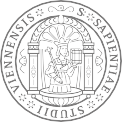 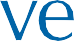 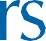 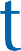 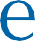 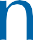 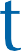 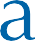 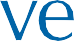 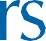 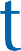 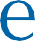 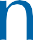 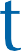 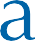 An das SSC/die SSSt SportwissenschaftE-Mail SSC/SSSt: ssc.sportwissenschaft@univie.ac.atAntrag auf Anerkennung von Prüfungen, anderen Studienleistungen, Tätigkeiten und Qualifikationen (gemäß § 78 UG) (SL/A1)Angaben zur*zum Studierenden (von der*dem Studierenden auszufüllen)Angaben zum Curriculum für welches die Anerkennung erfolgen soll (von der*dem Studierenden auszufüllen)Unterschrift der*des StudierendenHinweise zur Anerkennung:Alle für die Beurteilung notwendigen Unterlagen sind dem Antrag beizulegen.Für fremdsprachige Dokumente sind beglaubigte Übersetzungen beizulegen.Die SPL entscheidet innerhalb von max. 2 Monaten mit Bescheid. Mit Rechtskraft des Bescheids sind die Anerkennungen unveränderbar.Anerkennungen gelten als Prüfungsantritt, eine zusätzliche Absolvierung der Prüfung ist unzulässig.Wird vor Abschluss des Anerkennungsverfahrens (Rechtskraft des Bescheids) die Prüfung positiv absolviert, fällt durch die Änderung maßgeblicher Umstände das rechtliche Interesse an einer Entscheidung weg.In diesem Fall wird das Verfahren durch Aktenvermerk eingestellt.Achtung: Andere berufliche oder außerberufliche Qualifikationen müssen zuerst positiv validiert werden, bevor die Anerkennung beantragt werden kann.SL/A1 – 09.2022		Universität Wien 					Antrag auf Anerkennung		                   Seite 1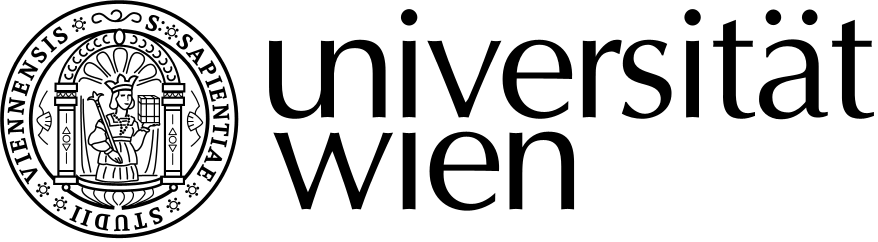 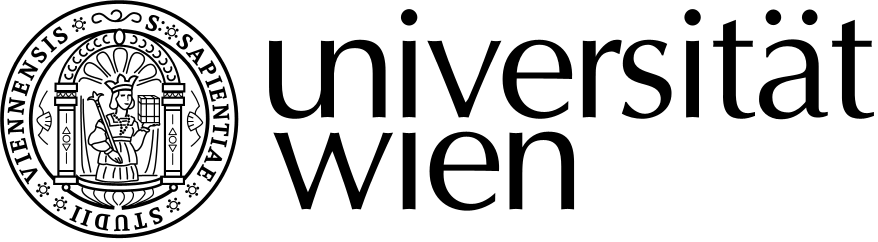 HINWEISE DER STUDIENPROGRAMMLEITUNG: Für die Anerkennung von Studienleistungen ist zu beachten:Markieren Sie am Zeugnis und am Antrag die Lehrveranstaltungen z.B. mit A, B, C,.. oder 1, 2, 3,.. sodass für uns ersichtlich ist welche (fremde) Lehrveranstaltung(en) für welche Lehrveranstaltung anerkannt werden soll. Für Anerkennungen in unterschiedlichen Studienordnungen (z.B. Bachelor „Sportwissenschaft“, Bachelor Lehramt "Bewegung und Sport", Master „Sportwissenschaft“ oder Master Lehramt „Bewegung und Sport) sind getrennte Ansuchen zu verwenden.Der StudienprogrammleiterAss.-Prof. Mag. Dr. Harald TschanVO - Vorlesung, RV – Ringvorlesung, UE - Übung, SE - Seminar, PS – Proseminar, …Familienname:      Familienname:      Vorname:      Matrikelnummer:      Telefon (optional):      E-Mail (u:account):      Studienkennzahl lt. Studienblatt: UA      Bezeichnung des Studiums lt. Studienblatt:      Bachelor                   Master                   Diplom Bachelor-LA            Master-LA            Erweiterungsstudium-Bachelor-LA      Erweiterungsstudium-Master-LA Erweiterungscurriculum (EC) im Rahmen eines BachelorstudiumsZugelassen seit (für EC ist die Zulassung zum Bachelorstudium relevant):      Hiermit bestätige ich, dass ich meine persönlichen Daten über u:space auf Richtigkeit und Vollständigkeit überprüft bzw. ergänzt/korrigiert habe.  Datum                                                                                                                                                 Unterschrift der*des StudierendenMarkierungim ZeugnisWird anerkannt für Lehrveranstaltung aus dem Masterstudium Lehramt Bewegung und SportLV TypECTSNoteDatumMA BuS 01 Sport und GesellschaftVO3MA BuS 01 Angewandte SportpsychologieVO3MA BuS 01 Gesundheitspsychologie (Diagnostik und Intervention)VO3MA BuS 01 LeistungsdiagnostikVO3MA BuS 01 TrainingswissenschaftVO3MA BuS 01 Themen der Bewegungs- und SportpädagogikVO3MA BuS 01 Themen der naturwissenschaftlich orientiertenSportwissenschaftVO3MA BuS 02 Fachdidaktik von Schulveranstaltungen sowie sport- und bewegungsbezogene SchulentwicklungVO3MA BuS 02 Methodisch-didaktisches Handeln im SchulsportSE5MA BuS 03 PraxisseminarSE4MA BuS 04 Qualitative oder quantitative ForschungsmethodenSE2MA BuS 04 Spezialisierungsseminar MasterarbeitSE2